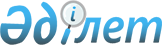 О подписании Соглашения между Правительством Республики Казахстан и Правительством Китайской Народной Республики об оказании на безвозмездной основе технической помощи (содействия) Вооруженным Силам Республики КазахстанПостановление Правительства Республики Казахстан от 28 августа 2015 года № 673      Правительство Республики Казахстан ПОСТАНОВЛЯЕТ:



      1. Одобрить прилагаемый проект Соглашения между Правительством Республики Казахстан и Правительством Китайской Народной Республики об оказании на безвозмездной основе технической помощи (содействия) Вооруженным Силам Республики Казахстан.



      2. Уполномочить Министра обороны Республики Казахстан Тасмагамбетова Имангали Нургалиевича подписать от имени Правительства Республики Казахстан Соглашение между Правительством Республики Казахстан и Правительством Китайской Народной Республики об оказании на безвозмездной основе технической помощи (содействия) Вооруженным Силам Республики Казахстан, разрешив вносить изменения и дополнения, не имеющие принципиального характера.



      3. Настоящее постановление вводится в действие со дня его подписания.      Премьер-Министр

      Республики Казахстан                    К. МасимовОдобрен            

постановлением Правительства

Республики Казахстан     

от 28 августа 2015 года № 673Проект 

Соглашение

между Правительством Республики Казахстан и Правительством

Китайской Народной Республики об оказании на безвозмездной

основе технической помощи (содействия) Вооруженным Силам

Республики Казахстан      Правительство Республики Казахстан и Правительство Китайской Народной Республики, далее именуемые Сторонами, 

      в целях дальнейшего развития дружественных отношений между двумя государствами и укрепления военного сотрудничества между их вооруженными силами,

      согласились о нижеследующем: 

Статья 1      Китайская Сторона в качестве технической помощи (содействия) в оснащении Вооруженных Сил Республики Казахстан на безвозмездной основе передает в собственность казахстанской Стороны имущество на общую сумму 30 миллионов юаней, перечень которого указан в приложениях 1 и 2, которые являются неотъемлемыми частями настоящего Соглашения. 

Статья 2      Китайская Сторона доставляет имущество в приграничный пункт Алашанькоу, в котором будет осуществлена его прием-передача с подписанием соответствующего акта между представителями уполномоченных органов Сторон. 

      Все расходы, связанные с доставкой имущества до приграничного пункта Алашанькоу, несет китайская Сторона, а последующие расходы, связанные с транспортировкой имущества по территории Республики Казахстан, несет казахстанская Сторона. 

Статья 3      Казахстанская Сторона в соответствии с законодательством Республики Казахстан и (или) регулирующими таможенные правоотношения международными договорами и актами, составляющими право Евразийского экономического союза, освобождает от уплаты таможенных платежей и налогов на добавленную стоимость имущество, ввозимое на безвозмездной основе в качестве технической помощи (содействия) на территорию Республики Казахстан. 

Статья 4      Уполномоченными органами по реализации настоящего Соглашения являются:

      от казахстанской Стороны – Министерство обороны Республики Казахстан;

      от китайской Стороны – Министерство обороны Китайской Народной Республики. 

Статья 5      В настоящее Соглашение по взаимному согласию Сторон могут вноситься изменения и дополнения, которые оформляются отдельными протоколами и являются его неотъемлемыми частями.  

Статья 6      В случае возникновения споров по толкованию или применению настоящего Соглашения, Стороны разрешают их путем переговоров или консультаций. 

Статья 7      Настоящее Соглашение вступает в силу с даты получения по дипломатическим каналам письменного уведомления о выполнении Сторонами внутригосударственных процедур, необходимых для его вступления в силу и прекращает свое действие с даты подписания акта о приеме-передаче имущества, указанного в статье 2 настоящего Соглашения.      Совершено в городе 20___ года в двух экземплярах, каждый на казахском, китайском и русском языках, причем все тексты имеют одинаковую силу.

Приложение 1             

к Соглашению между Правительством 

Республики Казахстан и Правительством

Китайской Народной Республики об  

оказании на безвозмездной основе  

технической помощи (содействия)   

Вооруженным Силам Республики Казахстан                           Перечень имущества,

 передаваемого на безвозмездной основе в качестве технической

   помощи (содействия) Вооруженным Силам Республики Казахстан

 (седельные тягачи с тралами, тяжелая машина-платформа «S-05»)

Приложение 2             

к Соглашению между Правительством 

Республики Казахстан и Правительством

Китайской Народной Республики об  

оказании на безвозмездной основе  

технической помощи (содействия)   

Вооруженным Силам Республики Казахстан                          Перечень имущества, 

   передаваемого на безвозмездной основе в качестве технической

      помощи (содействия) Вооруженным Силам Республики Казахстан

      (1 комплект мобильного модульного полевого госпиталя на

                               60 коек)
					© 2012. РГП на ПХВ «Институт законодательства и правовой информации Республики Казахстан» Министерства юстиции Республики Казахстан
				За Правительство 

Республики КазахстанЗа Правительство 

Китайской Народной Республики№ п/пНаименование имуществаМощностьХарактеристикиКоличество123451.Седельные тягачи350-400 л/сГрузоподъемность - 60 тонн15 шт.2.Тяжеловозный полуприцеп-трал Цзефан (FAW)Длина рабочей платформы - 10 метров, ширина - 3,3 метров. Общая длина трала - 14,5 метров15 шт.3.Седельные тягачи350-400 л/сГрузоподъемность - 40 тонн15 шт.4.Тяжеловозный полуприцеп-трал Цзефан (FAW)Длина рабочей платформы - 12,5 метров, ширина - 3,2 метров. Общая длина трала - 16,9 метров15 шт.5.Тяжелая машина-платформа «S-05»Вес - 32,36 тонн,

длина - 13250 мм,

ширина - 3125 мм,

высота - 3135 мм3 шт.№ п/пНаименование имуществаКоличество123Приемное отделение с оказанием экстренной помощиПриемное отделение с оказанием экстренной помощиПриемное отделение с оказанием экстренной помощи1Палатка с внутренними аксессуарами12Медицинская тележка43Шкаф медицинский для хранения материалов14Полка–этажерка45Складной стол26Складной стул87Портативная раковина18Электрокардиограф19Набор инструментов перевязочный110Контейнер для транспортировки и хранения1Диагностическое отделение (мобильный рентген, клинико-диагностическая лаборатория, аптека)Диагностическое отделение (мобильный рентген, клинико-диагностическая лаборатория, аптека)Диагностическое отделение (мобильный рентген, клинико-диагностическая лаборатория, аптека)11Палатка с внутренними аксессуарами112Медицинская тележка113Шкаф медицинский для хранения материалов114Полка–этажерка615Складной стол316Складной стул317Портативная раковина118Автоматический гематологический анализатор119Экспресс-анализатор мочи биохимический120Портативный клинический анализатор121Мобильная рентгеновская система122Транспортный контейнер1Палатное отделениеПалатное отделениеПалатное отделение23Палатка с внутренними аксессуарами324Палатка с внутренними аксессуарами225Медицинская кровать5426Компактный складной унитаз527Полка–этажерка528Складной стол529Складной стул1030Транспортный контейнер1Реанимационное отделениеРеанимационное отделениеРеанимационное отделение31Палатка с внутренними аксессуарами132Реанимационная кровать633Компактный складной унитаз134Шкаф медицинский для хранения материалов135Полка–этажерка236Складной стол137Складной стул238Портативная раковина139Монитор прикроватный реаниматолога и анестезиолога переносной640Аппарат искусственной вентиляции легких341Аспиратор342Дефибриллятор243Помпа (насос) шприцевая инфузионная644Кислородный концентратор в комплекте с принадлежностями245Набор ларингоскопов246Набор инструментов перевязочный247Небулайзер компрессорный148Прибор для согревания крови и инфузионных растворов149Система обогрева пациента 150Аппарат для разморозки плазмы крови 151Морозильник для плазмы крови152Транспортный контейнер1Операционное отделениеОперационное отделениеОперационное отделение53Палатка с внутренними аксессуарами254Портативный операционный стол255Камера ультрафиолетовая для хранения стерильных инструментов256Биксы657Система мониторинга пациента 258Набор ларингоскопов259Аппарат ингаляционного наркоза260Дефибриллятор 261Аспиратор 262Помпа (насос) шприцевая инфузионная263Набор инструментов хирургических (для костной хирургии и ортопедии)264Набор инструментов хирургических (хирургический большой)265Набор инструментов хирургических (нейрохирургических инструментов)166Набор инструментов хирургических (перевязочный)167Кислородный концентратор в комплекте с принадлежностями268Сухожаровой шкаф 269Стол медицинский инструментальный 270Подставка для стерилизационных коробок 271Столик медицинский инструментальный 272Столик медицинский 273Шкаф медицинский для хранения материалов174Полка–этажерка275Складной стол376Складные тележки для мешков с бельем177Портативная полевая раковина (большая)178Фильтр для очистки воздуха179Транспортный контейнер1СтоловаяСтоловаяСтоловая80Складной стол1081Шкаф для хранения материалов282Полка–этажерка483Складной стул5084Палатка с внутренними аксессуарами185Транспортный контейнер1Кухня полеваяКухня полеваяКухня полевая86Палатка с внутренними аксессуарами187Транспортный контейнер1Склад для медикаментов и изделий медицинского назначенияСклад для медикаментов и изделий медицинского назначенияСклад для медикаментов и изделий медицинского назначения88Палатка с внутренними аксессуарами189Транспортный контейнер1Помещение для управления и водоподготовкиПомещение для управления и водоподготовкиПомещение для управления и водоподготовки90Палатка с внутренними аксессуарами191Транспортный контейнер192Система водоподготовки1Помещения для проживания персоналаПомещения для проживания персоналаПомещения для проживания персонала93Палатка с внутренними аксессуарами294Кровать для персонала2095Складной стул2096Транспортный контейнер1Система соединения палатокСистема соединения палатокСистема соединения палаток97Тамбур12Санитарно-гигиенический блокСанитарно-гигиенический блокСанитарно-гигиенический блок98Туалет с резервуарами для воды1 контейнер99Душ с резервуарами для воды1 контейнер